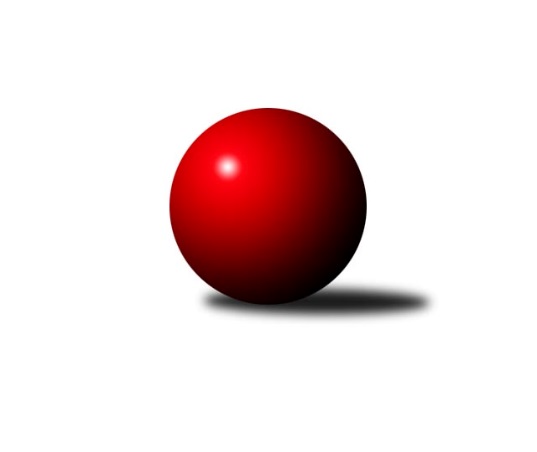 Č.7Ročník 2017/2018	18.11.2017Nejlepšího výkonu v tomto kole: 3206 dosáhlo družstvo: TJ ČKD Blansko˝B˝2. KLZ B 2017/2018Výsledky 7. kolaSouhrnný přehled výsledků:TJ Sokol Luhačovice	- KK Mor.Slávia Brno	5:2	3139:3113	13.0:11.0	18.11.TJ ČKD Blansko˝B˝	- TJ Sokol Husovice	4:4	3206:3181	12.0:12.0	18.11.KK Vyškov	- KK PSJ Jihlava	4:4	3189:3180	9.0:14.0	18.11.SK Baník Ratiškovice	- HKK Olomouc ˝B˝	7:1	3191:3013	17.0:7.0	18.11.Tabulka družstev:	1.	KK Zábřeh	6	6	0	0	37.0 : 10.0 	85.0 : 58.0 	 3176	12	2.	KK PSJ Jihlava	6	3	1	2	27.0 : 21.0 	78.0 : 63.0 	 3179	7	3.	TJ Sokol Husovice	6	3	1	2	24.0 : 24.0 	76.0 : 66.0 	 3191	7	4.	KK Vyškov	6	2	2	2	25.0 : 23.0 	73.0 : 70.0 	 3093	6	5.	SK Baník Ratiškovice	6	2	2	2	23.0 : 25.0 	63.0 : 80.0 	 3127	6	6.	HKK Olomouc ˝B˝	6	3	0	3	21.0 : 27.0 	63.0 : 79.0 	 3102	6	7.	KK Mor.Slávia Brno	7	2	1	4	25.0 : 29.0 	82.0 : 84.0 	 3151	5	8.	TJ Sokol Luhačovice	7	2	0	5	21.0 : 34.0 	79.0 : 87.0 	 3144	4	9.	TJ ČKD Blansko˝B˝	6	1	1	4	19.0 : 29.0 	65.0 : 77.0 	 3066	3Podrobné výsledky kola:	 TJ Sokol Luhačovice	3139	5:2	3113	KK Mor.Slávia Brno	Andrea Katriňáková	141 	 137 	 115 	121	514 	 2:2 	 514 	 116	135 	 137	126	Lenka Kričinská	Zdenka Svobodová	117 	 123 	 117 	123	480 	 0:4 	 525 	 120	128 	 139	138	Pavlína Březinová	Hana Krajíčková	116 	 146 	 129 	130	521 	 2:2 	 511 	 131	128 	 139	113	Veronika Štáblová	Monika Hubíková	130 	 134 	 136 	137	537 	 4:0 	 495 	 125	119 	 129	122	Radka Šindelářová	Šárka Nováková	141 	 136 	 127 	126	530 	 2:2 	 533 	 134	129 	 142	128	Martina Dosedlová	Ludmila Pančochová	147 	 136 	 147 	127	557 	 3:1 	 535 	 141	130 	 123	141	Romana Sedlářovározhodčí: Nejlepší výkon utkání: 557 - Ludmila Pančochová	 TJ ČKD Blansko˝B˝	3206	4:4	3181	TJ Sokol Husovice	Naděžda Musilová	135 	 128 	 135 	124	522 	 2.5:1.5 	 525 	 135	125 	 131	134	Markéta Gabrhelová	Ivana Hrouzová	128 	 146 	 131 	143	548 	 1:3 	 544 	 129	149 	 135	131	Monika Wajsarová	Dana Musilová	158 	 128 	 146 	125	557 	 1.5:2.5 	 542 	 138	132 	 147	125	Eliška Kubáčková	Lenka Kalová st.	112 	 124 	 131 	124	491 	 1:3 	 533 	 146	137 	 107	143	Anna Mašláňová	Soňa Daňková	129 	 137 	 138 	150	554 	 4:0 	 488 	 117	124 	 119	128	Ivana Pitronová	Šárka Palková	125 	 135 	 135 	139	534 	 2:2 	 549 	 132	128 	 157	132	Lucie Kelpenčevovározhodčí: Nejlepší výkon utkání: 557 - Dana Musilová	 KK Vyškov	3189	4:4	3180	KK PSJ Jihlava	Lenka Wognitschová	130 	 140 	 124 	132	526 	 1:3 	 524 	 137	108 	 131	148	Karolína Derahová	Pavla Fialová	116 	 144 	 139 	149	548 	 0:4 	 583 	 138	146 	 146	153	Eva Rosendorfská	Elena Fürstenová	129 	 118 	 120 	125	492 	 2:2 	 477 	 123	127 	 122	105	Simona Matulová	Michaela Kouřilová	121 	 133 	 140 	125	519 	 2:2 	 528 	 143	123 	 146	116	Šárka Vacková	Monika Anderová	140 	 140 	 107 	131	518 	 0.5:3.5 	 566 	 154	140 	 128	144	Jana Braunová	Jana Vejmolová	152 	 152 	 139 	143	586 	 4:0 	 502 	 126	116 	 132	128	Martina Melcherovározhodčí: Nejlepší výkon utkání: 586 - Jana Vejmolová	 SK Baník Ratiškovice	3191	7:1	3013	HKK Olomouc ˝B˝	Martina Šupálková	139 	 130 	 118 	129	516 	 3:1 	 479 	 111	124 	 125	119	Hana Malíšková	Monika Niklová	150 	 137 	 145 	114	546 	 3:1 	 522 	 149	132 	 119	122	Kateřina Bajerová	Kristýna Košuličová	117 	 145 	 132 	151	545 	 4:0 	 477 	 107	124 	 118	128	Šárka Tögelová	Jana Macková	132 	 136 	 135 	117	520 	 3:1 	 492 	 107	130 	 115	140	Denisa Hamplová	Hana Beranová	130 	 138 	 124 	126	518 	 0:4 	 557 	 143	148 	 137	129	Lenka Pouchlá	Dana Tomančáková	145 	 129 	 125 	147	546 	 4:0 	 486 	 123	108 	 114	141	Jaroslava Havranovározhodčí: Nejlepší výkon utkání: 557 - Lenka PouchláPořadí jednotlivců:	jméno hráče	družstvo	celkem	plné	dorážka	chyby	poměr kuž.	Maximum	1.	Jana Braunová 	KK PSJ Jihlava	572.70	381.1	191.6	2.1	5/5	(618)	2.	Eliška Kubáčková 	TJ Sokol Husovice	561.30	363.0	198.3	2.6	5/5	(605)	3.	Jana Vejmolová 	KK Vyškov	559.83	372.3	187.5	2.7	3/3	(586)	4.	Silvie Vaňková 	HKK Olomouc ˝B˝	550.44	367.8	182.7	2.2	3/4	(565)	5.	Jitka Killarová 	KK Zábřeh	548.50	364.0	184.5	3.3	4/4	(575)	6.	Lucie Kelpenčevová 	TJ Sokol Husovice	547.70	360.4	187.3	3.9	5/5	(582)	7.	Lenka Menšíková 	TJ Sokol Luhačovice	541.50	359.8	181.8	7.3	4/4	(558)	8.	Ludmila Pančochová 	TJ Sokol Luhačovice	540.17	366.3	173.8	5.1	4/4	(572)	9.	Eva Rosendorfská 	KK PSJ Jihlava	539.40	362.6	176.8	4.0	5/5	(583)	10.	Lenka Pouchlá 	HKK Olomouc ˝B˝	538.92	357.6	181.3	3.7	4/4	(569)	11.	Romana Sedlářová 	KK Mor.Slávia Brno	536.53	364.2	172.3	3.7	5/5	(569)	12.	Lenka Horňáková 	KK Zábřeh	536.50	351.6	184.9	6.0	4/4	(571)	13.	Soňa Daňková 	TJ ČKD Blansko˝B˝	534.22	358.9	175.3	3.6	3/3	(560)	14.	Martina Dosedlová 	KK Mor.Slávia Brno	534.00	356.9	177.1	6.5	5/5	(559)	15.	Dana Tomančáková 	SK Baník Ratiškovice	533.83	359.8	174.1	7.8	4/4	(574)	16.	Monika Niklová 	SK Baník Ratiškovice	533.50	368.6	164.9	7.8	4/4	(552)	17.	Anna Mašláňová 	TJ Sokol Husovice	533.00	367.9	165.1	3.0	4/5	(546)	18.	Monika Anderová 	KK Vyškov	531.00	365.5	165.5	9.9	2/3	(570)	19.	Pavla Fialová 	KK Vyškov	530.33	362.3	168.0	5.1	3/3	(567)	20.	Romana Švubová 	KK Zábřeh	529.58	350.2	179.4	5.8	4/4	(553)	21.	Šárka Nováková 	TJ Sokol Luhačovice	528.00	354.3	173.8	5.4	3/4	(568)	22.	Markéta Gabrhelová 	TJ Sokol Husovice	524.90	361.6	163.3	8.3	5/5	(557)	23.	Naděžda Musilová 	TJ ČKD Blansko˝B˝	524.50	361.5	163.0	6.4	3/3	(566)	24.	Lenka Kubová 	KK Zábřeh	523.00	356.8	166.2	6.0	4/4	(545)	25.	Kamila Chládková 	KK Zábřeh	522.92	359.6	163.3	5.6	4/4	(557)	26.	Hana Beranová 	SK Baník Ratiškovice	522.50	363.3	159.3	5.5	4/4	(545)	27.	Šárka Palková 	TJ ČKD Blansko˝B˝	522.33	360.3	162.0	7.2	3/3	(542)	28.	Pavlína Březinová 	KK Mor.Slávia Brno	522.10	356.1	166.0	6.7	5/5	(563)	29.	Hana Krajíčková 	TJ Sokol Luhačovice	521.22	358.8	162.4	4.9	3/4	(553)	30.	Hana Malíšková 	HKK Olomouc ˝B˝	520.58	350.3	170.3	6.3	4/4	(562)	31.	Kristýna Košuličová 	SK Baník Ratiškovice	520.58	355.3	165.3	7.5	4/4	(545)	32.	Jitka Žáčková 	KK Mor.Slávia Brno	520.08	350.5	169.6	6.0	4/5	(539)	33.	Dana Wiedermannová 	KK Zábřeh	519.25	353.3	166.0	8.2	4/4	(573)	34.	Martina Šupálková 	SK Baník Ratiškovice	518.92	359.0	159.9	9.0	4/4	(571)	35.	Ivana Pitronová 	TJ Sokol Husovice	518.63	344.6	174.0	6.1	4/5	(554)	36.	Karolína Derahová 	KK PSJ Jihlava	518.25	354.8	163.5	9.0	4/5	(551)	37.	Monika Hubíková 	TJ Sokol Luhačovice	518.11	358.8	159.3	7.6	3/4	(545)	38.	Lenka Kričinská 	KK Mor.Slávia Brno	514.30	354.9	159.4	6.2	5/5	(537)	39.	Zdenka Svobodová 	TJ Sokol Luhačovice	514.17	348.5	165.7	7.5	3/4	(544)	40.	Monika Wajsarová 	TJ Sokol Husovice	512.75	359.6	153.1	5.6	4/5	(549)	41.	Lenka Wognitschová 	KK Vyškov	512.50	356.3	156.2	7.8	3/3	(545)	42.	Šárka Vacková 	KK PSJ Jihlava	512.50	358.8	153.8	10.0	4/5	(535)	43.	Andrea Katriňáková 	TJ Sokol Luhačovice	511.75	359.7	152.1	10.0	3/4	(574)	44.	Simona Matulová 	KK PSJ Jihlava	507.00	357.3	149.8	9.5	4/5	(534)	45.	Jaroslava Havranová 	HKK Olomouc ˝B˝	504.50	346.7	157.8	4.8	4/4	(543)	46.	Dana Musilová 	TJ ČKD Blansko˝B˝	501.33	347.5	153.8	8.3	3/3	(557)	47.	Denisa Hamplová 	HKK Olomouc ˝B˝	499.00	338.3	160.8	8.3	4/4	(512)	48.	Elena Fürstenová 	KK Vyškov	497.25	340.6	156.7	10.2	3/3	(526)	49.	Šárka Tögelová 	HKK Olomouc ˝B˝	494.67	333.8	160.8	10.2	4/4	(549)	50.	Eliška Petrů 	TJ ČKD Blansko˝B˝	494.33	337.5	156.8	8.5	2/3	(542)	51.	Ivana Hrouzová 	TJ ČKD Blansko˝B˝	491.08	345.8	145.3	8.3	3/3	(548)	52.	Tereza Vidlářová 	KK Vyškov	477.11	331.0	146.1	10.4	3/3	(496)		Monika Rusňáková 	KK Mor.Slávia Brno	562.17	371.8	190.3	5.8	2/5	(585)		Olga Ollingerová 	KK Zábřeh	534.00	367.0	167.0	5.0	1/4	(534)		Šárka Dvořáková 	KK PSJ Jihlava	529.33	359.0	170.3	5.0	3/5	(543)		Martina Melcherová 	KK PSJ Jihlava	527.00	351.3	175.7	6.0	3/5	(551)		Marie Chmelíková 	HKK Olomouc ˝B˝	525.00	348.0	177.0	13.0	1/4	(525)		Kateřina Bajerová 	HKK Olomouc ˝B˝	522.00	351.0	171.0	6.0	1/4	(522)		Michaela Žáčková 	KK PSJ Jihlava	521.00	368.5	152.5	13.0	2/5	(521)		Michaela Kouřilová 	KK Vyškov	519.00	369.0	150.0	8.0	1/3	(519)		Petra Dočkalová 	KK PSJ Jihlava	518.50	359.5	159.0	3.5	2/5	(521)		Jana Macková 	SK Baník Ratiškovice	517.00	355.5	161.5	10.0	2/4	(536)		Lenka Kalová  st.	TJ ČKD Blansko˝B˝	514.00	338.3	175.7	4.0	1/3	(527)		Zita Řehůřková 	TJ ČKD Blansko˝B˝	514.00	353.0	161.0	11.0	1/3	(514)		Veronika Štáblová 	KK Mor.Slávia Brno	513.00	347.5	165.5	3.5	2/5	(515)		Katrin Valuchová 	TJ Sokol Husovice	509.33	351.3	158.0	11.0	3/5	(541)		Natálie Součková 	TJ ČKD Blansko˝B˝	508.00	357.0	151.0	9.0	1/3	(508)		Hana Konečná 	TJ Sokol Luhačovice	502.50	356.5	146.0	8.5	2/4	(512)		Ilona Olšáková 	KK Mor.Slávia Brno	501.00	332.5	168.5	7.5	2/5	(506)		Sára Zálešáková 	SK Baník Ratiškovice	495.00	343.0	152.0	4.0	1/4	(495)		Radka Šindelářová 	KK Mor.Slávia Brno	495.00	347.0	148.0	5.0	1/5	(495)		Helena Konečná 	TJ Sokol Luhačovice	488.00	329.0	159.0	10.0	1/4	(488)		Eliška Fialová 	SK Baník Ratiškovice	487.00	356.0	131.0	11.0	1/4	(487)		Tereza Hykšová 	SK Baník Ratiškovice	481.00	333.0	148.0	14.0	1/4	(481)		Jana Nytrová 	KK Vyškov	478.00	323.0	155.0	10.0	1/3	(478)Sportovně technické informace:Starty náhradníků:registrační číslo	jméno a příjmení 	datum startu 	družstvo	číslo startu
Hráči dopsaní na soupisku:registrační číslo	jméno a příjmení 	datum startu 	družstvo	Program dalšího kola:8. kolo25.11.2017	so	9:00	KK PSJ Jihlava - HKK Olomouc ˝B˝	25.11.2017	so	12:45	TJ ČKD Blansko˝B˝ - KK Mor.Slávia Brno	25.11.2017	so	13:30	KK Vyškov - TJ Sokol Husovice	25.11.2017	so	14:00	SK Baník Ratiškovice - KK Zábřeh	Nejlepší šestka kola - absolutněNejlepší šestka kola - absolutněNejlepší šestka kola - absolutněNejlepší šestka kola - absolutněNejlepší šestka kola - dle průměru kuželenNejlepší šestka kola - dle průměru kuželenNejlepší šestka kola - dle průměru kuželenNejlepší šestka kola - dle průměru kuželenNejlepší šestka kola - dle průměru kuželenPočetJménoNázev týmuVýkonPočetJménoNázev týmuPrůměr (%)Výkon4xJana VejmolováVyškov A5864xJana VejmolováVyškov A111.785862xEva RosendorfskáJihlava5832xEva RosendorfskáJihlava111.25835xJana BraunováJihlava5665xJana BraunováJihlava107.965662xLudmila PančochováLuhačovice5572xLenka PouchláOlomouc B106.75572xLenka PouchláOlomouc B5572xLudmila PančochováLuhačovice106.095571xDana MusilováBlansko B5571xDana MusilováBlansko B105.31557